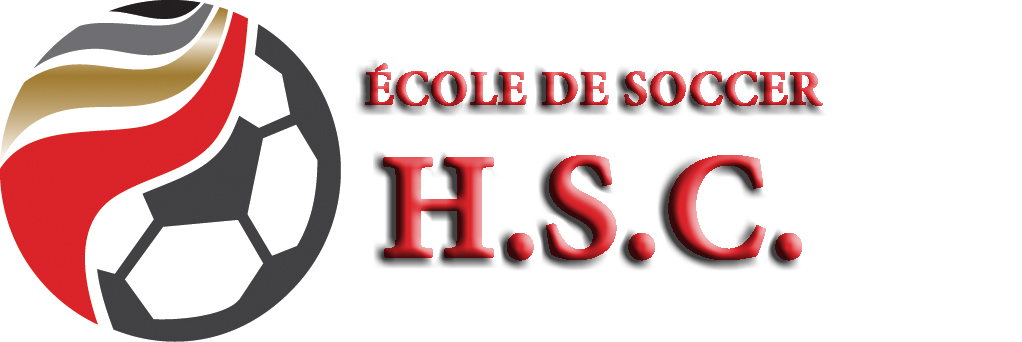 CAMP DE SOCCER POUR GARÇONS ET FILLES U7 À U13Camp de soccer HSC sera de retour à l’été sous la forme d’un camp technique. Cette école vise à hausser la qualité technique et tactique ainsi que les habiletés motrices des jeunes joueurs et joueuses du club. Du même coup, ce camp permettra d'augmenter le sentiment d'appartenance de nos jeunes joueurs envers leur club. Où et quand? :L’endroit des activités est à déterminer.Horaire type d’une journée de camp7 h 30 à 9 h : services de garde*
9 h à 12 h : soccer
12 h à 13 h : diner
13 h à 16 h : activités ludiques 
16 h  à 17 h : service de garde**Le service de garde vous est offert gratuitement pour la semaine complèteInscription et  coûts :Le coût d’inscription :  	125 $ 1 semaine de camp 	 		450 $ 4 semaines				 			250 $ 2 semaines				575 $ 5 semaines             				350 $ 3 semaines				625 $ 6 semainesRabais de 50 $ pour le 3e membre d’une même famille. 1) Faire parvenir le formulaire et le (s) chèque (s) à nos bureaux au 2200 rue de la Faune, Québec, G3E 1K6 ou2) Payer par Accès D – Fournisseur Club de soccer de la Haute Saint-Charles – inscrire  CS + numéro de passeport du joueur.**Svp, adressez le (s) chèque (s) au Club de soccer de la Haute St-Charles ou CSHSC dater du jour de l’inscription**Fiche d’inscriptionDate limite pour l’inscription : 15 juin  POLITIQUE DE DEMANDE DE REMBOURSEMENTToute demande de remboursement doit d’être adressée par courriel à dg@soccer-hsc.qc.ca ou par écrit 2200 rue de la Faune, Québec (Québec) G3E 1K6. Le jeune souffre d’une maladie ou d’une blessure qui l’empêche de poursuivre les activités. Un certificat médical attestant de l’incapacité est exigé.Montant du remboursement: Avant début d’activité: il correspond au montant de l’inscription initial moins 25 $ de frais administratif.Après début d’activité: il correspond au montant de l’inscription initial versé moins une déduction proportionnelle à la durée de l'activité, moins 25 $ de frais administratif.Information  EnfantRéponseInformation Parents ou tuteurNomNom de la mèrePrénomAdresse mèreDate de naissanceCourriel mèreAdresseTéléphone maisonCode postalTéléphone cellulaireTéléphone 1Nom du pèreTéléphone 2Adresse pèreCourrielCourriel pèreSexeTéléphone maisonCatégorieTéléphone cellulaireObligatoire : Nom et prénom numéro d’assurance sociale de la personne qui recevra le relevé impôt (relevé 24)Obligatoire : Nom et prénom numéro d’assurance sociale de la personne qui recevra le relevé impôt (relevé 24)Obligatoire : Nom et prénom numéro d’assurance sociale de la personne qui recevra le relevé impôt (relevé 24)Est-ce que votre enfant a des allergies ?Numéro de téléphone cas d’urgencePersonne autorisé à venir chercher votre enfantSem. 1        25 juin au 29 juinService de garde?               Oui /        NonService de garde?               Oui /        NonSem. 2                2 au 6 juilletService de garde?                 Oui /        NonService de garde?                 Oui /        NonSem. 3            9 au 13 juilletService de garde?                Oui /        NonService de garde?                Oui /        NonSem. 4            16 au 20 juilletService de garde?                 Oui /        NonService de garde?                 Oui /        NonSem. 5              13 au 17 aoûtService de garde?                 Oui /        NonService de garde?                 Oui /        Non